Завдання для асинхронного формату дистанційного навчанняна 18 жовтня 2022 рокуКласкласкласЧитанняТема: Робота з дитячою книжкою. Казка «Колосок».Перейдіть за посиланням та опрацюйте тему: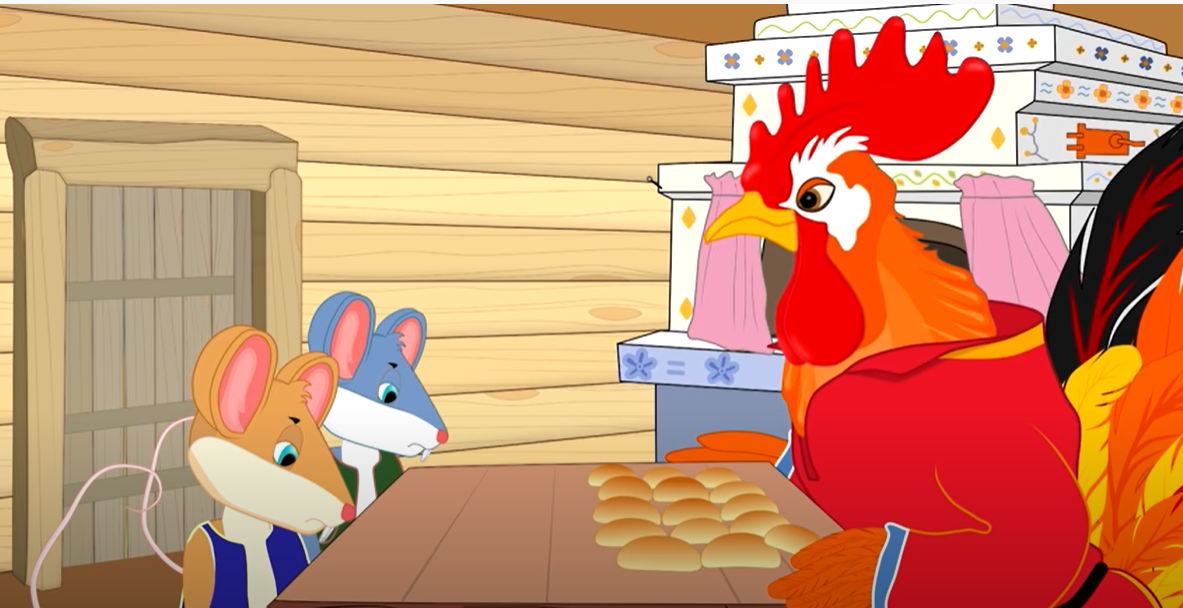 https://youtu.be/Ugs_yoVnaEEУкраїнська моваТема: Розвиток мовлення. Овочі і фрукти.Перейдіть за посиланням та опрацюйте тему: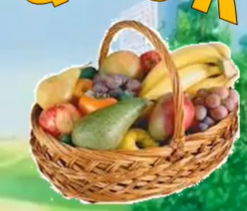 https://youtu.be/m9F_MdrfY1oМатематикаТема: Сантиметр Вимірювання довжини відрізків.Перейдіть за посиланням та опрацюйте тему: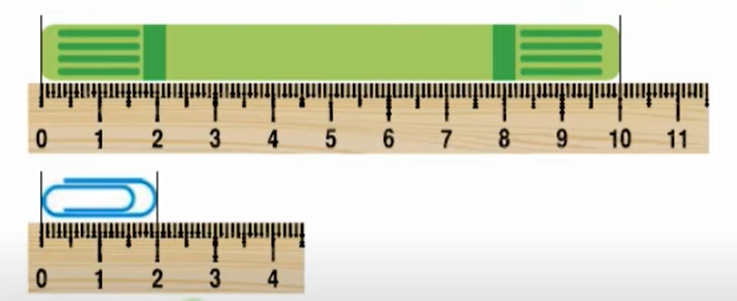 https://youtu.be/6aOi2xqhCN8ФізкультураТема: Комплекс загальнорозвиваючих вправ.Передивіться відео і виконайте вправи: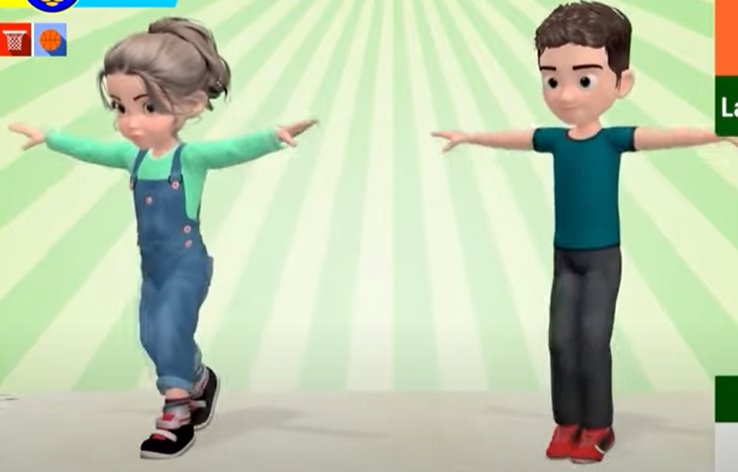 https://youtu.be/kavhXELbqwcЛогопедіяПовторити артикуляційні вправи https://www.youtube.com/watch?v=2hKBkBynMf4 Вивчити назви осінніх місяців та їх характеристикиhttps://www.youtube.com/watch?v=BeYMhQHYWJc Українська моваСкладання розповіді за поданими запитаннями (с.39-41). https://naurok.com.ua/ МатематикаДії з іменованими числами. Математичні задачі та дослідження. Рівняння. (№306-314, с.51-55)https://vseosvita.ua/ Я досліджую світАналіз діагностичної роботи. Тіла і речовини https://vseosvita.ua/ Образотворче мистецтвоСтворення композиції за уявою «Козак Мамай» (матеріали за вибором учнів). https://vseosvita.ua/ ЛогопедіяДидактична гра «Спіймай звук» (звук л)Калина, карета, стілець, робота, лимон, стіл, клей, телефон, миша, вікно, клен, футбол, балет.Скласти розповідь за серією малюнків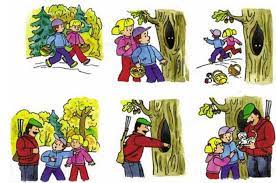 Музичне мистецтво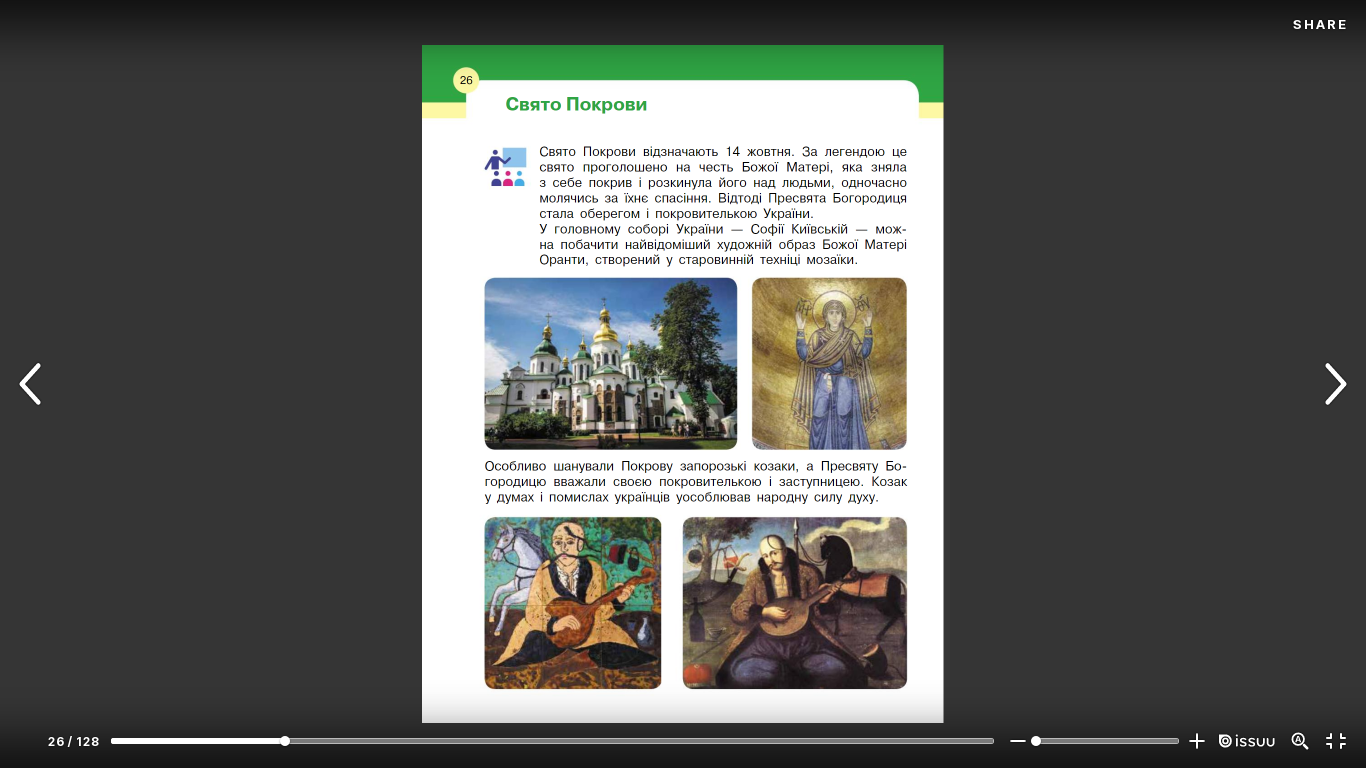 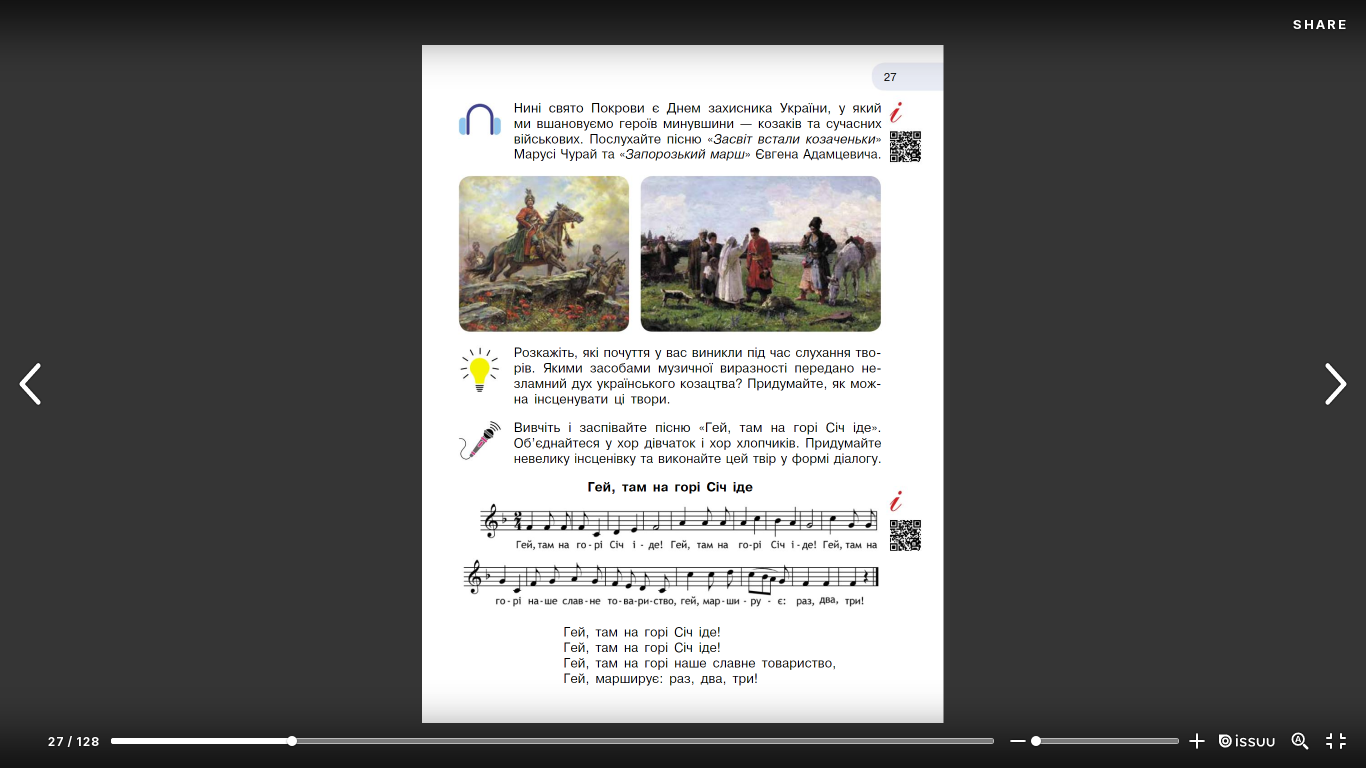 Українська мова Визначення роду і числа іменників. Змінювання іменників за числами.https://www.youtube.com/watch?v=0pzlaM-PziMМатематикаНумерація багатоцифрових чисел. Натуральні числа.https://www.youtube.com/watch?v=IzTsSyTdfn0Я досліджую світФорма і рухи Землі. Наслідки обертання і руху Землі.https://www.youtube.com/watch?v=SuVQO8F1iD8Образотворче мистецтвоСамопізнання і самовираження в художньо-творчій діяльності. Конструювання з природного матеріалу. Види орнаментів за змістом та застосуванням.Мистецтво та здоров’я.  «Петриківський розпис за допомогою овочів та фруктів»https://vseosvita.ua/lesson/petrykivskyi-rozpys-vykonannia-roslynnykh-zobrazhen-na-osnovi-obiednannia-elementiv-petrykivskoho-rozpysu-184603.htmlЛогопедіяПрочитати текст і виписати власні іменники в зошит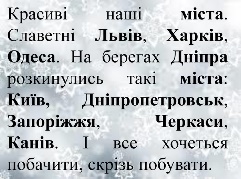 Розгадати кросворд. Скласти речення з будь яким словом-відгадкою.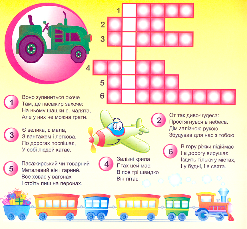 